公益社団法人札幌聴覚障害者協会・公益社団法人北海道ろうあ連盟 共催2022手話通訳者現任研修会 《手話登録通訳者用》 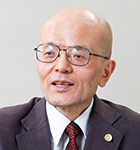 